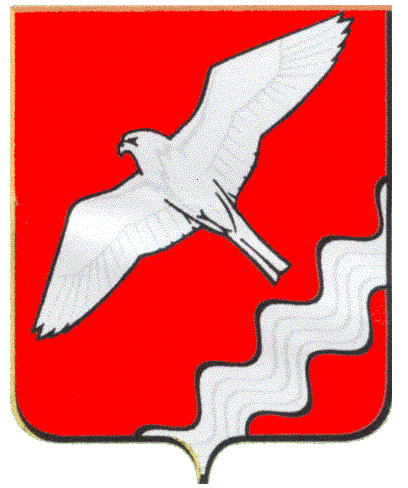 АДМИНИСТРАЦИЯ МУНИЦИПАЛЬНОГО ОБРАЗОВАНИЯКРАСНОУФИМСКИЙ ОКРУГПОСТАНОВЛЕНИЕот 29.12.2018г.    № 1242г. КрасноуфимскВ соответствии с постановлением Администрации Муниципального образования Красноуфимский округ от 27.07.2017г. №715 «Об утверждении Порядка формирования и реализации муниципальных программ МО Красноуфимский округ», руководствуясь ст.26,31 Устава МО Красноуфимский округПОСТАНОВЛЯЮ: 1. Внести в муниципальную программу МО Красноуфимский округ «Развитие системы образования в Муниципальном образовании Красноуфимский округ до 2020 года», утвержденную постановлением Администрации Муниципального образования Красноуфимский округ от 17.12.2013г. №1687,изложив её в новой редакции (Приложение). 2. Внести изменения в наименование муниципальной программы изложив ее в новой редакции: «Развитие системы образования в Муниципальном образовании Красноуфимский округ до 2024 года»3. Настоящее постановление разместить на официальном сайте МО Красноуфимский округ. 4.  Настоящее постановление вступает в силу с момента его подписания. 5.  Контроль за исполнением настоящего постановления возложить на заместителя главы Администрации Муниципального образования Красноуфимский округ по экономическим вопросам Пастухову Г.А.Глава Муниципального образования Красноуфимский округ                                                                      О.В.РяписовО внесении изменений в муниципальную программу МО Красноуфимский округ «Развитие системы образования в Муниципальном образовании Красноуфимский округ до 2020 года»